У Т В Е Р Ж Д А ЮДиректор МКОУ «БСОШ»_____________ Нурмагомедов М.Д.Приказ №32-а от «20» ноября2017 г.Эмблемашкольного спортивного клуба«Патриоты России»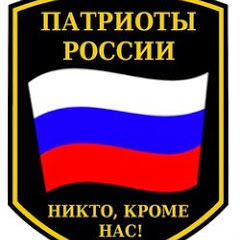 